First Name of Application CV No 1681272Whatsapp Mobile: +971504753686 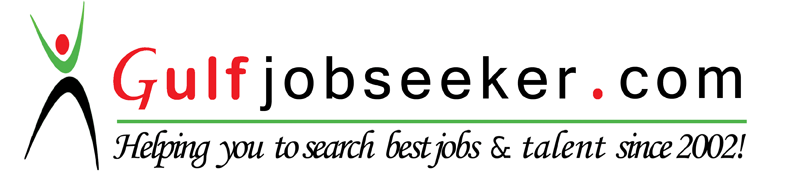 To get contact details of this candidate Purchase our CV Database Access on this link.http://www.gulfjobseeker.com/employer/services/buycvdatabase.php
ABOUT MEI am an optimistic person with a knack to learn new things. Once involved in any activity, I give my best. I believe in learning while working.CARRIER OBJECTIVETo work for esteem organization where I can achieve my full potential, sharpen my skills and get a chance to contribute positively towards meeting organizational objectives & contribute to the company’s success and give myself a unique identity.As I have been in the Business Development and Consulting activities since last 2 years, which encompasses Recruitment and Sales of IT resources.I am an expert in Boolean string and versatile searching of resume on various job portals.Involved in business activities and processes like Client Interaction, Business Research, Customer Handling, Delivery Management, Client Maintenance, Requirements gathering through direct interaction, Project management and CRM application, etc
PROFESSIONAL SUMMARYHaving 4+ years of extensive experience in the field of Information Technology with HR outsourcing, Bulk hiring, US Recruitment.Extensive experience on SAP, Mainframe, Oracle, Java/J2EE, .Net, Quality Analyst & Testing, Business Analyst, Front-End technologies like UI/UX, PHP, Drupal, LAMP and HTML/CSS.Having working knowledge on various job portals like Dice, Monster, Corp-Corp, Bench Folks, Career Builder, Tech Fetch, LinkedIn, Google Desktop search in self database.Having a huge number of Tier-1 client list and third party relationship through messenger chat, calling and mailing.Expertise experience in different environments with many different client overseasExtensively worked on many job opportunities for overseas requirementsStrong hands-on experience on Microsoft Office/ Microsoft OutlookTECHNICAL EXPERTISEACADEMIC QUALIFICATION Bachelor of Technology from UPTU, India		2007-2011
LAST WORKINGCompany Name –Tekshapers Software Pvt. Ltd. IndiaJob Profile – Business Development ManagerExperience – November 2015 – April 2016
Roles & Responsibilities:Involved in maintaining and developing new clients for the staffing growth of my company.Tracking Implementation Partners and Direct clients and increasing the quality of submissions and client handling with hot serving and dedication.Responsible for out-sourcing and filling temporary, contract and full time placement ordersDeliver revenue by building and maintaining relationships with senior level clients; consistently multi-tasking between new business acquisition and account managementTo identify the particular needs of clients for full time and temporary positionsCultivate good rapport with corporate clients and ensure our company becomes the choice for their new job openings.Effective at making verbal and written proposals, negotiating, calculating burden and mark-up.Cold calling, resume posting, AMC calls and various follow up calls were the key strength of bringing business to the company.Involved in bench sales of the consultants available to new upcoming bench marketing.Getting appropriate jobs for them from then market and closing deals on rate and interviews with the coordination with hiring manager and vendors.Utilize knowledge of clients’ requirements and contact previous candidates for referral or to skill market new candidates.Maintaining excellent rapport with the vendors, interview panel and hiring managersFollow-up with candidates and maintain an up to date data base of potential candidates that could be available on short notice for temporary/contract positions for US market.To interpret and provide solutions to customers’ needs for both usual and unusual assignmentsResponsible for quality control and delivering quality service to all clients, prospects and candidatesUse of Dice & Monster portals are limited to job extractions and cold callings with sufficient use of LinkedIn to track down the working partners and new contacts.Prepared and managed the sales budget,  pipeline tracking & reporting, forecasts and attainment of revenue objectivesPREVIOUSLY WORKINGCompany Name –Coit Consulting Pvt. Ltd. IndiaJob Profile – Business Development ManagerExperience – April 2015 – November 2015
Roles & Responsibilities:Maintaining and building new clients via LinkedIn hunting, Dice or Monster job portal hunting and majorly through cold calling and follow up calls.Responsible for overall sales of the company products and staffing services.Setting up the meeting with the CFO, CRO, CTO, and CEO to give the presentation and get business proposals for future credentials.Involved in tracking Implementation partners and direct clients and increasing the quality of submissions and client handling with hot serving and dedication.Responsible for sourcing and filling temporary, contract and full time placement ordersDeliver revenue by building and maintaining relationships with senior level clients; consistently multi-tasking between new business acquisition and account managementTo identify the particular needs of clients for full time and temporary positionsCultivate good rapport with corporate clients and ensure, our company becomes the choice for their new job openingsEffective at making verbal and written proposals, negotiating, calculating burden and mark-upUtilize knowledge of clients’ requirements and contact previous candidates for referral or to skill market new candidatesMaintaining excellent rapport with the vendors, interview panel and hiring managersFollow-up with candidates and maintain an up to date data base of potential candidates that could be available on short notice for temporary/contract positionsTo interpret and provide solutions to customers’ needs for both usual and unusual assignmentsResponsible for quality control and delivering quality service to all clients, prospects and candidatesPrepared and managed the sales budget,  pipeline tracking & reporting, forecasts and attainment of revenue objectivesPREVIOUSLY WORKINGCompany Name –Ramy Infotech Pvt. Ltd IndiaJob Profile – Lead Resource ManagerExperience – April 2013 to April 2015
Roles & Responsibilities:Handling a team of three associates under my supervision and training them the work we do and ways we follow to attain success.Getting work from the associates in the team and to make sure they are on the right track to get consistent business for the company and maintain their clients.Responsible for sourcing and filling temporary, contract and full time placement ordersDeliver revenue by building and maintaining relationships with senior level clients; consistently multi-tasking between new business acquisition and account managementTo identify the particular needs of clients for full time and temporary positionsCultivate good rapport with corporate clients and ensure, our company becomes the choice for their new job openingsEffective at making verbal and written proposals, negotiating, calculating burden and mark-upUtilize knowledge of clients’ requirements and contact previous candidates for referral or to skill market new candidatesMaintaining excellent rapport with the vendors, interview panel and hiring managersFollow-up with candidates and maintain an up to date data base of potential candidates that could be available on short notice for temporary/contract positionsTo interpret and provide solutions to customers’ needs for both usual and unusual assignmentsResponsible for quality control and delivering quality service to all clients, prospects and candidatesPrepared and managed the sales budget,  pipeline tracking & reporting, forecasts and attainment of revenue objectivesPREVIOUSLY WORKINGCompany Name – Ramy Infotech Pvt. Ltd. IndiaJob Profile – Team Lead Technical IT RecruiterExperience – June 2012 to April 2013
Roles & Responsibilities:Handled a team of four recruiters and guiding them to enhance their capabilities and searching skills on various portals and in-house database and finally to meet their daily targets and generating business, as a Lead in Recruitment.While working as a lead, I also serve some positions and close them with best match.Handling the end-to-end recruitment process, covering the entire recruitment life cycle.Evaluating and validating technical profiles through search engines (In-House portal, Monster, Dice, Bench folks, Corp-Corp), referencing from third parties and recruiting candidates for different requirements.Job description writing, Job posting, Screening, Short-listing & taking initial interviews according to requirement.Have the ability to quickly learn systems, processes, and procedures.Handled multiple requirements simultaneously with requirements of team members also.Expertise in Entire Recruitment Life Cycle from Sourcing, Screening, interviewing, Selection, Hiring, Negotiation, Post Offer Follow up.Creating and maintaining database of all the resumes received from external sources and to send appropriate feedback based on the requirement.Coordinating / Scheduling & Conducting Initial Interviews.Coordinating with the selected candidates for salary negotiation and Interview follow-up.Getting paper work related with joining formalities, such as NCA, NSA, and MSA Documents.Offer roll out and constant follow up till the joining of the candidate.Experience in volume hiring and excellent conversion rates from screening to joining.Maintaining excellent rapport with the vendors, interview panel and hiring managers.Coordination with all team members for the hiring and other recruitment issues.Resolving the searching and hunting issues of team members, mostly providing the suitable resumes.Daily recruitment status report or MIS reporting - Generate daily reports exhibiting number of technical rejects, number of rejects, Candidates on hold and number of offers generated.Mostly worked on the Contract and Contract-to-Hire positions on mixed skill sets like SAP Modules, Quality Analyst & Testing, Business Analyst, .Net Developer, Java/J2EE Developers, Data Warehouse Technologies, Oracle Applications/Developers, and Build Release Engineer, Mainframe, Front-End Technologies like UI/UX, PHP, LAMP, Drupal, and HTML/CSS.PREVIOUSLY WORKINGCompany Name – Cherub Services LLC. NJJob Profile – Technical IT RecruiterExperience  – June 2011 - June 2012Roles & Responsibilities:To identify and develop a target pipeline and aggressively market for new profitable candidates from the identified third party companies.Manage key relationships with third party companies through regular contacts by ensuring the effective call program is maintained on all assigned and prospect positions.Managing all operational levels of business includingSales Program Execution,PricingWeekly forecastingResult analysis,Performance measurement and corrective actionsMaking new clients and maintaining the existing clients for business development.Expertise in Entire Recruitment Life Cycle from Sourcing, Screening, interviewing, Selection, Hiring, Negotiation, Post Offer Follow upCreating and maintaining database of all the resumes received from external sources and to send appropriate feedback based on the requirementCoordinating / Scheduling & Conducting InterviewsCoordinating with the selected candidates for salary negotiationGetting paper work related with joining formalities, such as NCA, NSA, and MSA Documents.Hands on Experience on Dice and Monster with the use of self database and third party vendors to resource valuable and skilled candidates on each position.Maintaining strong credit analysis, documentation and relationship management skills.Building a good verbal communication with the active clients for business generation.Gathering full information about any particular demand of client regarding the software and job openings in US/Canada.LanguagesC, .Net, C#, HTML, XMLDatabasesSQL, MS Access, MYSQLPlatformsMS Windows, Office ToolsMS Office, MS Outlook, Photoshop, PicasaWeb Authoring ToolsDreamweaver, CSS, HTML